Сумська міська радаВиконавчий комітетРІШЕННЯ від                               №     З метою своєчасного офіційного оприлюднення прийнятих виконавчим комітетом Сумської міської ради регуляторних актів, а в разі необхідності – також документів, підготовлених у процесі здійснення регуляторної діяльності, у зв’язку із виходом виконавчого комітету Сумської міської ради із складу засновників бюлетеня «Офіційний вісник Сумської міської ради» на виконання вимог Закону України «Про реформування державних і комунальних друкованих засобів масової інформації», відповідно до пункту 35 розділу 8, розділу 9 Регламенту роботи виконавчих органів Сумської міської ради, затвердженого рішенням виконавчого комітету Сумської міської ради від 16.05.2017 № 250 (зі змінами), статей 4, 9, 12-14 Закону України «Про засади державної регуляторної політики у сфері господарської діяльності», статей 5, 15 Закону України «Про доступ до публічної інформації», статей 21-1, 22 Закону України «Про порядок висвітлення діяльності органів державної влади та органів місцевого самоврядування в Україні засобами масової інформації», частин 5, 12 статті 59 та керуючись частиною першою статті 52 Закону України «Про місцеве самоврядування в Україні», виконавчий комітет Сумської міської радиВИРІШИВ:1. Визначити перелік друкованих засобів масової інформації місцевої сфери розповсюдження для офіційного оприлюднення регуляторних актів виконавчого комітету Сумської міської ради (додається).2. Рішення набирає чинності з моменту його оприлюднення на офіційному веб-сайті Сумської міської ради.3. Організацію виконання даного рішення покласти на першого заступника міського голови Войтенка В.В.Міський голова                                                                           О.М.  ЛисенкоЧайченко О.В., 700-630Розіслати: згідно зі спискомДодаток до рішення виконавчого комітетувід              №  Перелік друкованих засобів масової інформації місцевої сфери розповсюдження для офіційного оприлюднення регуляторних актів виконавчого комітету Сумської міської радиНачальник правового управління					О.В. Чайченко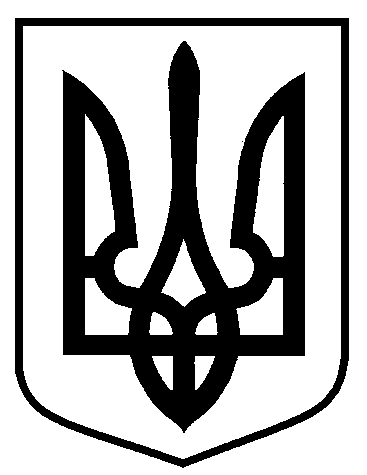             Проект          оприлюднено«___»__________20__ р.Про визначення друкованих засобів масової інформації для офіційного оприлюднення регуляторних актів виконавчого комітету Сумської міської ради № з/пВид виданняНазва виданняСерія, номер та дата свідоцтва про державну реєстрацію1.бюлетеньОфіційний вісник Сумської міської радиСМ 895/517ПР від 16.01.20192.газета«Газета «Ваш шанс»СМ 871/493ПР від 20.06.20183.газетаВСІсуми Панорама-медіа СМ 472/94ПР від 10.12.20094. газета ДС-експресСМ 382 від 09.09.20035.газетаСумщинаСМ 156 від 13.05.19976.газетаЯрмарокСМ 279 від 05.09.2000